How to Comply with your Citation(s):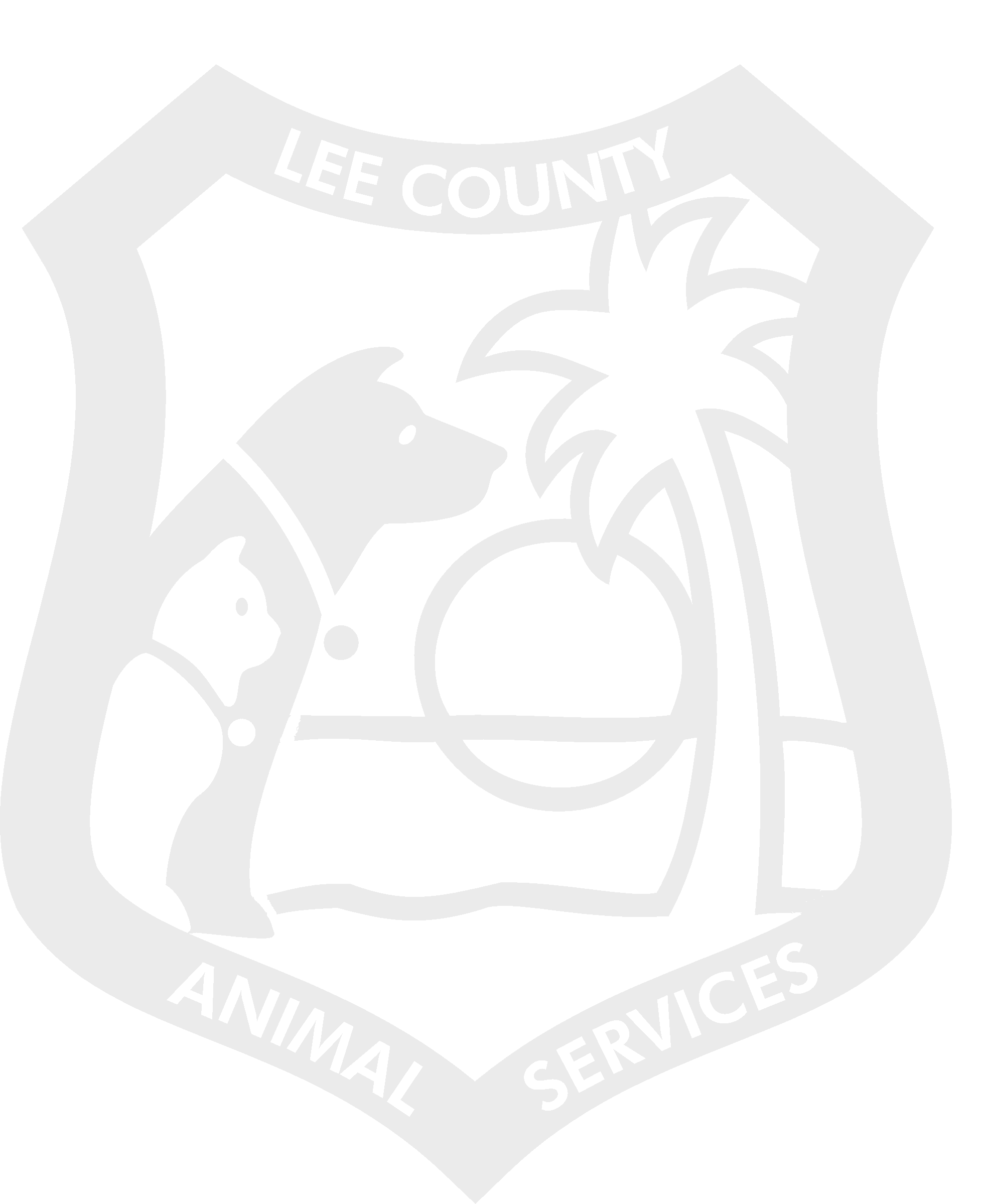 If the officer has offered you the ability to become compliant you will have 30 DAYS from the issued date on the citation for this process.You MUST get your animal vaccinated by a licensed veterinarian for compliance.You MUST have a valid rabies certificate and a valid county pet license to be in compliance. If your veterinarian(s) DOES NOT sell the Lee County Pet License(s) YOU MUST purchase one WITH a valid copy of your rabies certificate at Lee County Domestic Animal Services.You MUST come in person to our office at 5600 Banner Dr., Fort Myers FL 33912. You MUST bring your COPIES OF CITATION(S), PROOF OF LICENSING & RABIES CERTIFICATE.Compliance fee = $40 (1 to 2 citations), $80 (3 or more citations).Once you pay the compliance fee your citation(s) will be stamped “IN COMPLIANCE” at Lee County Domestic Animal Services.You MUST take your citation(s) to the Lee County Clerk’s Office at 2075 Martin Luther King Blvd., Fort Myers, Fl – 2nd Floor.You MUST pay an additional $10 per citation to the Lee County Clerk’s Office for filing fees.YOU CAN NOT MAIL ANY OF THE ABOVE INFORMATION INTO OUR OFFICE. YOU MUST COME IN PERSON.If you have any questions you may contact our office at 239-533-7387LOW-COST VETERINARY SERVICESAPPOINTMENTS ARE NECESSARY.  PLEASE CONTACT THE FOLLOWING CLINICS IN ADVANCE TO INQUIRE ABOUT AVAILABLE SERVICES AND FEES.P.A.W.S. Lee County		Our Hope Center			Collier Spay Neuter Clinic
965 Pondella Rd.	 		893 Pondella Rd.			2544 Northbrooke Plaza Dr.
North Fort Myers, FL  33903		 North Fort Myers, FL  33903		           Naples, FL  34119
(239) 652-6722			 (239) 543-7387			              (239) 514-7647Lighthouse Pet Clinic		Affordable Animal Care Clinic	Gulf Coast Humane Society	
4316 Lee Blvd. #11			14561 Palm Beach Blvd.		2010 Arcadia St
Lehigh Acres, FL  33971		Fort Myers, FL  33905		Ft. Myers, FL 
(239) 674-9060			(239) 694-7271			(239) 332-2719Eastside Animal Hospital				
Fort Myers, FL  33905		
(239) 694-8720Lee County Assistance Pet Food Programs			Harry Chapin Food Bank				                   Lee County Domestic Animal Services 
(239) 334-7007 or Dial 211 for United Way of Lee County		  5600 Banner Dr Fort Myers, FL 33912  P.A.W.S. Lee County
965 Pondella Rd., North Fort Myers, FL  33903
(239) 652-6722